Oshki Ogimaag  73 Upper Rd, PO Box 320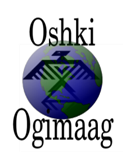 www.oshkiogimaag.org (218) 475-2112Boozhoo,I hope you all are doing as well as can be expected during this Distance Learning Time. You probably have heard that the Distance Learning has been extended to cover the remainder of the school year.  As difficult as this is, we know it is important to keep everyone healthy! All of the Oshki staff are working together to make the remainder of the year as engaging and educational as we can while being apart. Please always remember that if you have questions, concerns or just want to share something with us that we are available through phone, email or classdojo.Please remember that it is vitally important to keep up on the daily assignments that are sent to each student. School is still in session even though students do not come to school. Please keep working hard everyone!May 1 there will be deliveries of school work or meals. The meals for Friday will be given out on Thursday the 30th. On May 4 the delivery will consist of food only! There will be now school work that day. May 1 and 4 have been assigned to all school personnel in the state of MN as planning and developing ideas for finishing out the remainder of the school year. Please watch future newsletters for some ideas that we come up with for May!Kindergarten News: 	We are just finishing up our first month of online learning! It has been an adjustment and I hope that we are all getting the hang of it. We just received out class caterpillars and we are excited to watch them grow! I will continue to post pictures on Class Dojo, don’t forget to pick out a name for your caterpillar and post it in the comments.  If you ever have any questions feel free to reach out on ClassDojo,  my email is jvandyne@oshkiogimaag.org or call Oshki at 475-2112. 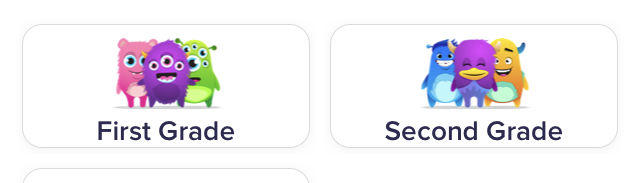 These are our Class Dojo Monsters! They earn points as we turn in our work folders, post our photos and videos to our portfolios and participate in our morning meetings.First and Second Grade News:Our class is learning how to learn together, even though we are far apart!Each day we are exercising to a “Go Noodle” video that Ms. Clearwater posts to Class Dojo.  Our Morning Meetings are posted to the website and we learn what work will be in our folders for the day.  Pete the Cat was our guest visitor and did the morning calendar for us!  Cassidy noticed that Pete was missing his buttons! Way to go Cassidy for solving that mystery! Division is our new math skill. An easy one for us… just multiplication in reverse. We are on the last Chapter of The Mouse and the Motorcycle, our next story could be Charlotte’s Web by E.B. White?  Any other suggestions? Everyone enjoyed making a butterfly out of felt that the North Folk House provided.  We decorated windsocks using fabric markers and made Earth Day booklets.  On Wednesdays our class has a scavenger hunt at home. This Wednesday was Earth Day so we all did projects revolving around taking care of our earth.  We collected trash, recycled and planted!        Misko-anaang, Anishinaabe Language Director Distance learning for Ojibwe is continuing to go well with grades K-2 bringing Ojibwe into their home with labels.  This week, Grades 4-6 began reviewing parts of their face.  This was what we were working on just before Distance Learning began.  They are learning verbs to describe parts of their face.  In Ojibwe, all parts of our body must have possession.  For example:Ozaawaawan nishkiinzhiigoon.	My eyes are brown.Ozaawaawan gishkiinzhiigoon.	Your eyes are brown.Ozaawaawan oshkiinzhiigoon.	Her or his eyes are brown.Remember to stay active! Physical activity is an important part of good health.Encourage movement by having your young child to act out the life cycle of a plant. Ask students to curl up into small balls that represent seeds, then slowly stretch out their legs and bodies to demonstrate the growth of roots and stems. Finally, ask students to expand their arms as leaves and smile to indicate flowering. Or try this video for –A Garden Yoga Book Video. Rachel’s Day in the Garden:https://video.search.yahoo.com/yhs/search?fr=yhs-avast-securebrowser&hsimp=yhs-securebrowser&hspart=avast&p=garden+yoga+kids#id=1&vid=f257143baa7ea3eae9160242666cd74d&action=clickFreeze Dance-If your kid loves dancing to music, they are going to enjoy this activity for sure. Play some music, your child’s favorite music and let your child dance his heart out. Pause the music occasionally, and your child to freeze when the music stops. He should freeze in whatever position he happens to be in.Keep the Balloon Up-This activity can prove to be a lot of fun for your child, but you must make sure that your child tries this activity in an open space or in a room where there are no harmful toys or glass objects. For this activity, blow some balloons and then ask your child to keep the balloons floating up in the air and they should not touch the ground. If you want to make it more fun, you can turn it into a competition.Cotton-Ball Crawl-This Cotton-Ball Crawl game is tons of fun and involves moving a pile of cotton balls from one room to another using a spoon. The feather-weight cotton balls make it easy to fly off if they don’t balance it just right!Physical activities can be fun and use up a ton of energy!We’re entering into the spring and summer fire season in Minnesota, and we’re also struggling with everything related to the COVID-19 pandemic.  Oshki Ogimaag Charter School wants you to know there’s a lot you can do to keep your family healthy and teach them about fire safety.With kids attending classes on-line these days, we’ve seen an increase in the number of fires started by children under 18; they’re not all “accidental.” We have resources to help you and yours understand a bit about fire behavior and avoid a fire tragedy at your house.Take steps to make a difference. (These links will be posted on classdojo so you can go to the links easily.)Keep lighters and matches out of kids’ reach.If you smoke, smoke outside.Teach everyone in your house what to do if anything on the stovetop or in the oven catches fire. Be alert to signs of misuse of fire by children.Be a good role model.  Having an outdoor fire? Show your family the precautions you’ve taken.Steal our stuff.  Please!The State Fire Marshal Division and Department of Public Safety post daily safety messages an info via Facebook, Instagram and Twitter. Check ‘em out, re-post or re-tweet, please.  Let us be your community outreach partner:SFMD Facebook: https://www.facebook.com/StateFireMarshal/SFMD Twitter:  https://www.twitter.com/MnDPS_SFM MN Department of Public Safety Instagram: https://www.instagram.com/minnesota_dps/ Visit our Kids' Corner for fun activities and safety tips for children and parents. ARPIL 24, 2020 – Iskigamizige-Giizis / sap boiling moonVolume 8 Issue 14